Estado do ParáGOVERNO MUNICIPAL DE MARAPANIMFUNDO MUNICIPAL DE SAÚDECONTRATO ADMINISTRATIVO Nº 20210095, CELEBRADA ENTRE A PREFEITURA DE MARAPANIM E A EMPRESA J SOUSA & LUZ COMÉRCIO DE GASES INDUSTRIAIS LTDA, TENDO COMO REGISTRO DE PREÇO PARA EVENTUAL AQUISIÇÃO DE OXIGÊNIO MEDICINAL LIQUEFEITO E COMPRIMIDO, ARMAZENADOS EM CILINDROS COM CONCESSÃO GRATUITA DE CILINDROS RECEBIDOS EM REGIME DE COMODATO, COM ENTREGA PARCELADA	E	IMEDIATA,	PARA	ATENDER	A SECRETARIA MUNICIPAL DE SAÚDE DO MUNICÍPIO DE MARAPANIM, NA FORMA ABAIXO.O MUNICÍPIO DE MARAPANIM por meio da PREFEITURA MUNICIPAL DE MARAPANIM, pessoa jurídica de direito público interno, com sede na Travessa Floriano Peixoto, nº 211, CEP: 68.760-000 - Marapanim/PA, CNPJ: 05.171.681/0001-74, neste ato representado pela Prefeito, Sr. Cleiton Anderson Ferreira Dias, portador do CPF nº. 627.853.112-72 e CI nº. 3173858 SSP/PA em Conivência a SECRETARIA MUNICIPAL DE SAÚDE, neste atorepresentada pelo(a) Sr(a) FRANCISCO DE SALES NEVES NETO, doravante denominados CONTRATANTE e a EMPRESA    J  SOUSA  &  S  LUZ  COMÉRCIO  DE  GASES  INDUSTRIAIS  LTDA,  representado(a) por JAMESFERNANDES DE SOUSA, resolvem celebrar o presente Contrato, tendo em vista o que consta no processo e em observância às disposições da Lei nº 8.666, de 21 de junho de 1993, da Lei nº 10.520, de 17 de julho de 2002 e suas alterações, resolvem celebrar o presente Termo de Contrato, decorrente do Pregão Eletrônico nº 14/2021 PREGÃO, mediante as cláusulas e condições a seguir enunciadas.CLÁUSULA PRIMEIRA - OBJETOO objeto do presente instrumento é o REGISTRO DE PREÇO PARA EVENTUAL AQUISIÇÃO DE OXIGÊNIO MEDICINAL LIQUEFEITO E COMPRIMIDO, ARMAZENADOS EM CILINDROS COM CONCESSÃO GRATUITA DE CILINDROS RECEBIDOS EM REGIME DE COMODATO, COM ENTREGA PARCELADA E IMEDIATA, PARA ATENDER A SECRETARIA MUNICIPAL DE SAÚDE DO MUNICÍPIO DE MARAPANIM, que será fornecido nas condições estabelecidas no Termo de Referência, anexo do Edital.Este Termo de Contrato vincula-se ao Edital do Pregão, identificado no preâmbulo e à proposta vencedora, independentemente de transcrição.CLÁUSULA SEGUNDA - VIGÊNCIAO prazo de vigência deste Termo de Contrato é aquele fixado no Edital, com início na data de 10 de Agosto de 2021 e encerramento em 31 de Dezembro de 2021.A CONTRATADA não tem direito subjetivo à prorrogação contratual.A prorrogação de contrato esta vinculada aos termos do artigo 57 da Lei 8.666/93.CLÁUSULA TERCEIRA - PREÇOO valor total da contratação é de R$ 52.380,00 (cinquenta e dois mil, trezentos e oitenta reais).No valor acima estão incluídas todas as despesas ordinárias diretas e indiretas decorrentes da execução do objeto, inclusive tributos e/ou impostos, encargos sociais, trabalhistas, previdenciários, fiscais e comerciais incidentes, taxa de administração, frete, seguro e outros necessários ao cumpr imento integral do objeto da contratação.O valor acima é meramente estimativo, de forma que os pagamentos devidos à CONTRATADA dependerão dos quantitativos efetivamente executado.CLÁUSULA QUARTA - DOTAÇÃO ORÇAMENTÁRIAExercício 2021 Atividade 0401.103020210.2.067 Man. das Ativida des de Média e Alta Comp lexidade Ambulatorial e Hospitalar, Classificação econômica 3.3.90.30.00 Material de consu mo, Exercício 2021 Atividade 0401.102440200.2.058 Manutenção do Programa Farmácia Básica , Classificação econômica 3.3.90.30.00 Material de consumo, Exercício 2021 Atividade 0401.101220037.2.054 Manutenção da Secretaria Municipal de Saúde, Classificação econômica 3.3.90.30.00 Material de consumoCLÁUSULA QUINTA - PAGAMENTOO prazo para pagamento à CONTRATADA e demais condições a ele referentes encontram-se definidos no Edital.CLÁUSULA SEXTA- REAJUSTEO preço consignado no contrato será corrigido anualmente, observado o interregno mínimo de um ano, contado a partir da data limite para a apresentação da proposta, pela variação do menor índice acumulado ao ano.Nos reajustes subsequentes ao primeiro, o interregno mínimo de um ano será contado a partir dos efeitos financeiros do último reajuste.CLÁUSULA SÉTIMA - DA ENTREGA DOS PRODUTOS/REGIME DE EXECUÇÃO DOS SERVIÇOS E FISCALIZAÇÃOO regime de execução dos serviços/entrega dos produtos pela CONTRATADA, os materiais que serão empregados e a fiscalização pela CONTRATANTE são aqueles previstosno Termo de Referência, anexo do Edital.Fica designado o servidor (a) RAFAEL GONÇALVES FERREIRA, 020.009.982-59, como fiscal Nomeado (a), para ser fiscal do contrato (s) vinculado (s) ao Pregão Eletrônico SRP nº 14/2021 PREGÃO, celebrado com a empresa J SOUSA & S LUZ COMÉRCIO DE GASES INDUSTRIAIS LTDA, CNPJ: 02.031.420/0001-60, para REGISTRO DE PREÇO PARA EVENTUAL AQUISIÇÃO DE OXIGÊNIO MEDICINAL LIQUEFEITO E C OMPRIMIDO, ARMAZENADOS EM CILINDROS COM CONCESSÃO GRATUITA DE CILINDROS RECEBIDOS EM REGIME DE COMODATO, COM ENTREGA PARCELADA E IMEDIATA, PARA ATENDER A SECRETARIA MUNICIPAL DE SAÚDE DO MUNICÍPIO DE MARAPANIM.CLÁUSULA OITAVA - OBRIGAÇÕES DA CONTRATANTE E DA CONTRATADAAs obrigações da CONTRATANTE e da CONTRATADA são aquelas previstas no Edital e Termo de Referência, anexo do Edital.A contratada fica obrigada a manter as mesmas condições de habilitação e qualificação de sua proposta, durante a vigência do contrato.CLÁUSULA NONA - SANÇÕES ADMINISTRATIVAS.As sanções relacionadas à execução do contrato são aquelas previstas no Termo de Referência, anexo do Edital.CLÁUSULA DÉCIMA - RESCISÃOO presente Termo de Contrato poderá ser rescindido nas hipóteses previstas no art. 78 da Lei nº 8.666, de 1993, com as consequências indicadas no art. 80 da mesma Lei, sem prejuízo da aplicação das sanções previstas no Termo de Referência, anexo do Edital.Os casos de rescisão contratual serão formalmente motivados, assegurando-se à CONTRATADA o direito à préviae ampla defesa.A CONTRATADA reconhece os direitos da CONTRATANTE em caso de rescisão administrativa prevista no art. 77 da Lei nº 8.666, de 1993.O termo de rescisão, sempre que possível, será precedido:Balanço dos eventos contratuais já cumpridos ou parcialmente cumpridos;Relação dos pagamentos já efetuados e ainda devidos;Indenizações e multas.CLÁUSULA DÉCIMA PRIMEIRA - VEDAÇÕESÉ vedado à CONTRATADA:Caucionar ou utilizar este Termo de Contrato para qualquer operação financeira;Interromper a execução dos serviços/entrega dos produtos sob alegação de inadimplemento por parte da CONTRATANTE, salvo nos casos previstos em lei.CLÁUSULA DÉCIMA SEGUNDA - ALTERAÇÕESEventuais alterações contratuais reger-se-ão pela disciplina do art. 65 da Lei nº 8.666, de 1993.A CONTRATADA é obrigada a aceitar, nas mesmas condições contratuais, os acréscimos ou supressões que se fizerem necessária, até o limite de 25% (vinte e cinco por cento) do valor inicial atualizado do contrato.A supressão resultante de acordo celebrado entre as partes contratantes poderão exceder o limite de 25% (vinte e cinco por cento) do valor inicial atualizado do contrato.CLÁUSULA DÉCIMA TERCEIRA- PUBLICAÇÃOIncumbirá à CONTRATANTE providenciar a publicação deste instrumento, por extrato, no Diário Oficial da União e/ou Diário Oficial do estado do Pará e jornal de grande Circulação no Estado, no prazo previsto na Lei nº 8.666, de 1993.CLÁUSULA DÉCIMA QUINTA - FOROOs casos omissos, serão resolvidos pela Comissão Permanente de Licitação ou pela Autoridade Superior.O Foro para solucionar os litígios que decorrerem da execução deste Termo de Contrato será o da Comarca de MARAPANIM/PA.Para firmeza e validade do pactuado, o presente Termo de Contrato foi lavrado em 3(três) vias de igual teor, que, depois de lido e achado em ordem, vai assinado pelos contraentes.Marapanim/Pa, 10 de agosto de 2021CLEITON ANDERSON FERREIRA DIAS:62785311272Assinado de forma digital por CLEITON ANDERSON FERREIRA DIAS:62785311272CLEITON ANDERSON FERREIRA DIAS PREFEITO MUNICIPAL DE MARAPANIMFRANCISCO DE SALES NEVESAssinado de forma digital por FRANCISCODE SALES NEVESNETO:64518809220FRANCISCO DE SALES NEVES NETO SECRETÁRIO MUNICIPAL DE SAÚDEJ SOUSA & S LUZ COMERCIO DE GASES INDUSTRIAIS LTD:0203142000 0160Assinado de forma digital por J SOUSA & S LUZ COMERCIO DE GASES INDUSTRIAIS LTD:02031420000160 Dados: 2021.08.1011:37:56 -03'00'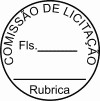 J SOUSA & S LUZ COMÉRCIO DE GASES INDUSTRIAIS LTDA CNPJ: 02.031.420/0001-60TESTEMUNHAS:1.3.ITEMObjeto da contratação:DESCRIÇÃO/ESPECIFICAÇÕESUNIDADEQUANTIDADEVALOR UNITÁRIOVALOR TOTAL011296CILINDRO DE OXIGÊNIO (O2) DE 10M3METRO CÚBICO288,0055,00015.840,00011297CILINDRO DE OXIGÊNIO (O2) DE 6M3METRO CÚBICO245,0060,00014.700,00011298CILINDRO DE OXIGÊNIO (O2) DE 3M3METRO CÚBICO294,0060,00017.640,00011299CILINDRO DE OXIGÊNIO (O2) DE 1M3METRO CÚBICO30,00140,0004.200,00VALOR GLOBAL R$52.380,00